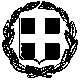 Έκτακτη Συνεδρίαση της   4-12-2013  ημέρα  Τετάρτη   και  ώρα  18:30Πρόσκληση      24058/3-12-2013Παρόντες Δ.Σ.:     21                 Απόντες:   6Παρών  ο Δήμαρχος Ανατ. ΜάνηςΑπών  ο Πρόεδρος Δημοτικής Κοινότητας ΓυθείουΠαρόντες  Πρόεδροι Τοπικών Κοινοτήτων  5    Απόντες  10Παρόντες  Εκπρόσωποι Τοπικών Κοινοτήτων  18     Απόντες    18ΠΙΝΑΚΑΣΤου μοναδικού θέματος ημερήσιας διάταξης της  28ης Έκτακτης Συνεδρίασης του Δ.Σ.  Ανατολικής Μάνης και της απόφασης που λήφθηκε.Γύθειο  5-12-2013    Ο Πρόεδρος του Δ.Σ.Χρήστος  ΑναστασάκοςΕΛΛΗΝΙΚΗ ΔΗΜΟΚΡΑΤΙΑ ΔΗΜΟΣ   ΑΝΑΤΟΛΙΚΗΣ ΜΑΝΗΣΘΕΜΑ«Αναμόρφωση προϋπολογισμού οικ. Έτους 2013-Τροποποίηση τεχνικού προγράμματος-Έγκριση τεχνικής μελέτης και καθορισμός του τρόπου εκτέλεσης του έργου με τίτλο «Αντιμετώπιση ζημιών από τα ακραία καιρικά φαινόμενα του Δεκεμβρίου  2013».  Αριθ. Απόφασης:   338/2013ΠΕΡΙΛΗΨΗ   ΑΠΟΦΑΣΗΣ  ΠΟΥ ΛΗΦΘΗΚΕΤο  Δ.Σ.   αποφασίζει ομόφωνα:  Θεωρεί το θέμα κατεπείγον και το συζητάΚαι Ομόφωνα αποφασίζει:Αναμορφώνει τον Προϋπολογισμό του Δήμου οικ. Έτους 2013 ως κατωτέρω:Μεταφέρει πίστωση ποσού 58.451,78 €  από τον Κ.Α. 30.7333.0017 με τίτλο «Οδοποιία τέως δήμου Οιτύλου 2012»  και πίστωση ποσού 41.548,22 από τον Κ.Α. 30.7333.0019  με τίτλο «Οδοποιία Τ. Κ. Δροσοπηγής  - Καρυούπολης – Νεοχωρίου – Σκουταρίου – Καλυβίων _ Χωσιαρίου – Καρβελά _ Μυρσίνης – Σιδηροκάστρου», μέσω αποθεματικού,  για τη δημιουργία νέου ΚΑΕ Εξόδων 30.7333.0001 με τίτλο «Αντιμετώπιση ζημιών από τα ακραία καιρικά φαινόμενα Δεκεμβρίου 2013». Τροποποιεί το τεχνικό πρόγραμμα εκτελεστέων έργων του Δήμου και  γράφει σ’ αυτό το έργο με τίτλο ««Αντιμετώπιση ζημιών από τα ακραία καιρικά φαινόμενα Δεκεμβρίου 2013».Εγκρίνει την αριθ. 64/2013 τεχνική μελέτη προϋπολογισμού δαπάνης 100.000,00€Καθορίζει ως τρόπο εκτέλεσης του έργου την απευθείας ανάθεση με συλλογή προσφορών.Επίσης να δημοσιευθεί σε μια εφημερίδα του Νομού ανακοίνωση σχετικά με την ανάθεση του έργου.